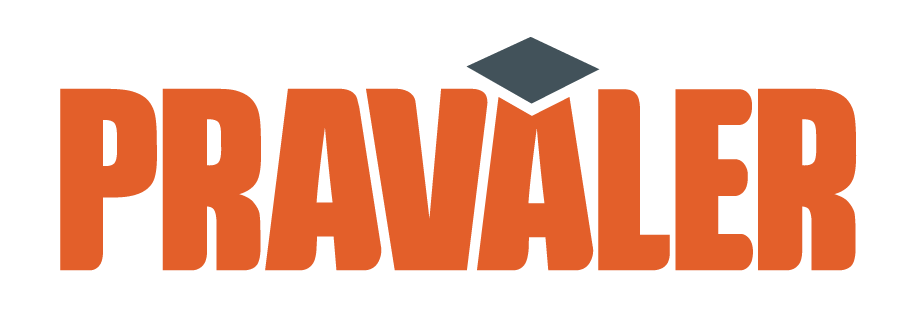 Nós do PRAVALER desenvolvemos um modelo de Plano de Desenvolvimento Profissional para te ajudar. Aproveite o plano e adapte a sua necessidade.Importante: Antes do plano colocamos a explicação de cada campo.Boa sorte!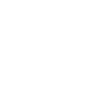 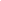 Descrição de cargoNeste campo você deve preencher com as responsabilidades e competências do cargo em questão.Missão do cargoMissão é o propósito do cargo.QualificaçãoQualificação é a formação e conhecimentos que o profissional precisa ter para ocupar o cargo.Macro atividadesPrincipais atividades que o colaborador precisa entregar.Escala de maturidadeNesse campo você lista as atividades designadas ao profissional e determina o nível de maturidade que ele apresenta nas atividades. FeedbackAqui você pode colocar os pontos fortes e os pontos a desenvolver do colaborador. É importante colocar um exemplo real de cada situação para que o feedback fique mais sério e não se misture com opiniões pessoais.Plano de açãoPara finalizar, você deve escrever as ações necessárias que vão ajudar a melhorar o desenvolvimento da equipe.Plano de Desenvolvimento Profissional - PDP1. DESCRIÇÃO DE CARGOCargo ______________________________________________________________Setor ______________________________________________________________Cargo do Superior imediato _____________________________________________Cargo do(s) subordinado(s) ________________________________________________________________________________________________________________Missão do cargo ________________________________________________________________________________________________________________________Qualificação ____________________________________________________________________________________________________________________________Competências e habilidades específicas _____________________________________________________________________________________________________Competências comportamentais ____________________________________________________________________________________________________________Competências técnicas ___________________________________________________________________________________________________________________Macro atividades ________________________________________________________________________________________________________________________2. ESCALA DE MATURIDADEColaborador _________________________________________________________NOTA: A porcentagem é calculada com base na performance atual do colaborador. Definida através dos níveis que serão atribuídos. Importante traçar um % de desafio para o próximo encontro.NOTA: Insira os níveis de maturidade para cada atividade e competência (ex.: 4). Importante ressaltar que essa maturidade deve ser alinhada com a expectativa do gestor. M1: Básico / M2: Intermediário / M3: Esperado / M4: Avançado
NOTA: O nível máximo de cada profissional deve ser calculado com base na quantidadede macro atividades multiplicado por 4 que é o nível máximo de cada uma.3. FEEDBACKColaborador _________________________________________________________Cargo ______________________________________________________________Data _______________________________________________________________4. PLANO DE AÇÃOColaborador _________________________________________________________CargoEstágioPerformance atual10%Desafio para o próximo feedback      Macro atividades e competências      Macro atividades e competênciasMês 1Mês 2Mês 314245678910      Total      Total400Performance10%CrescimentoPerfil máximo404040Pontos fortesExemplifiquePontos a desenvolverExemplifiqueAspecto a ser desenvolvidoComo fazerStatusPrevistoRealizadoObservações